Муниципальное образовательное учреждение«Исменецкая средняя общеобразовательная школа» с. Исменцы Звениговского района РМЭОбразовательная программа дополнительного образования детей «Мини-футбол»для детей среднего и старшего школьного возраста, рассчитанная на 1 год обученияПрограмма составлена учителем физики Созоновым С. В., реализуется в кружке «Мини-футбол» при МОУ «Исменецкая СОШ» с. Исменцы2019 г.ПОЯСНИТЕЛЬНАЯ ЗАПИСКА«Современному школьнику, проводящему большую часть дня непосредственно на учебных занятиях и за подготовкой домашних заданий, приходится выдерживать большие умственные нагрузки при остром дефиците двигательной активности. По данным министерства образования и министерства здравоохранения РФ, НИИ педиатрии РАН двигательная активность детей с поступлением в школу снижается наполовину, имея тенденцию дальнейшего понижения от младшего школьного возраста к старшему. В результате острого дефицита двигательной активности нарушаются защитные функции организма школьников, возрастает число случаев с негативными сдвигами в их здоровье. Сегодня у большинства учащихся образовательных учреждений наблюдается ухудшение зрения, деятельности сердечно-сосудистой и дыхательной систем, нарушение обмена веществ, снижение сопротивляемости к различным заболеваниям. Проведенные обследования свидетельствуют, что лишь 15% школьников могут быть признаны здоровыми, 50% учащихся имеют отклонения в здоровье, а 35% страдают хроническими заболеваниями. Вследствие этих обстоятельств уроки физкультуры сегодня посещают лишь 75% школьников, а в спортивных секциях занимается лишь один ученик из десяти. В то же время растет число подростков, злоупотребляющих курением и алкоголем, а также попавших в наркотическую зависимость, проявляющих асоциальное поведение.Естественно, в условиях повышенной учебной нагрузки и дефицита двигательной активности учащихся, особую актуальность приобретает необходимость эффективной организации физкультурно-оздоровительной работы в школе, особенно во внеурочное время. К числу наиболее эффективных средств такой работы, безусловно, относится мини-футбол – любимая игра детей и подростков. Игра, отличающаяся простотой, доступностью и высокой эмоциональностью. Словом, мини-футбол, которым сегодня увлекаются не только мальчики и юноши, но и девочки и девушки, как нельзя лучше приспособлена для развития ее в школе и, следовательно, для кардинального решения проблем двигательной активности и здоровья подрастающего поколения»В.Л. МуткоЦель программы: сформировать потребность в самостоятельном использования физических упражнений, закаливающих процедур и гигиенических требований в целях поддержания высокой работоспособности во всех периодах жизни; воспитания навыков самостоятельных занятий и умения вести здоровый образ жизниЗадачи:укрепление здоровья и закаливание организма, привитие интереса к систематическим занятиям мини-футболом;обеспечение всесторонней физической подготовки с преимущественным развитием быстроты, ловкости и координации движений; овладение основами технических приёмов, которые наиболее часто и эффективно применяются в игре, и основами индивидуальной, групповой и командной тактики игры в мини-футбол;освоение процесса игры в соответствии с правилами мини-футбола; изучение элементарных теоретических сведений о личной гигиене, истории футбола, технике и тактике, правил игры в мини-футбол.Тип программы: спортивно-оздоровительное направлениеКоличество часов: 34 ч.Формы контроля: наблюдение, корректировка, диагностика, тестированиеФомы организации занятий: урок-тренировка, урок-соревнование, контрольный урок, инструктивный урок.Содержание программыИзучение теоретического материала осуществляется в форме 5-7 минутных бесед, которые проводятся, как правило, в начале занятий. В ходе практических занятий учащиеся группы получат элементарные навыки судейства игр по футболу и мини-футболу. Обучение судейству осуществляется во время проведения двухсторонних учебных, тренировочных игр и соревнований.Практические занятия по физической, технической и тактической подготовке проводятся в форме игровых занятий по общепринятой методике.Физическая подготовка направлена на развитие физических способностей организма, ей в занятиях отводится значительное место. Выделяют общую и специальную физическую подготовку. Общая физическая подготовка предусматривает всестороннее развитие физических способностей, специальная – развитие качеств и функциональных возможностей, специфичных для футболистов.УЧЕБНЫЙ ПЛАНУЧЕБНО-ТЕМАТИЧЕСКИЙ ПЛАНКраткое описание содержания программного материала.Теоретическая подготовкаФизическая культура и спорт в России. Важнейшие решения Российского правительства по вопросам развития физической культуры и спорта. Массовый характер Российского спорта.Рост спортивных достижений Российских спортсменов. Значение выступлений Российских спортсменов за рубежом для укрепления мира и дружбы между народами. Единая спортивная классификация и её значение для развития спорта в России.Развитие футбола в России. Федерация футбола России. Обзор соревнований по футболу: первенство и кубок России среди команд мастеров. Международные соревнования с участием Российских команд. Лучшие Российские команды, тренеры, и футболисты.Врачебный контроль. Задачи врачебного контроля над занимающимися физической культурой и спортом. Значение и содержание самоконтроля. Объективные данные самоконтроля: масса, динамометрия, спирометрия, пульс. Субъективные данные: самочувствие, сон, аппетит, работоспособность, утомляемость, настроение. Дневник самоконтроля. Причины травм на занятиях по мини-футболу и их предупреждение.Правила игры, организация и проведение соревнований по мини-футболу. Изучение правил игры и пояснений к ним. Обязанности судей. Выбор места судей при различных игровых ситуациях. Замечания, предупреждения и удаления игроков с поля.Общая и специальная физическая подготовка.Общеразвивающие упражнения без предметов. Маховые упражнения, круговые вращения рук в сочетании с движениями ног и туловища. Разгибание рук в упоре лёжа. Круговые движения туловищ, повороты и наклоны с одноимёнными движениями рук и ног, разноимённые движения на координацию. Отведение, приведение и маховые движения ноги вперёд, в стороны, назад.Упражнения с набивным мячом (1 кг.). Броски набивного мяча одной и двумя руками через голову. Поднимание и опускание прямых ног с мячом, зажатым между ступнями, в положении лёжа на спине.Акробатические упражнения. Кувырок вперёд. Кувырок назад в упор стоя ноги врозь из упора присев, из седа, из основной стойки. Стойка на голове из упора присев толчком двух ног. Стойка на руках толчком одной и махом другой ноги. Переворот в сторону.Легкоатлетические упражнения. Бег 30 м. на скорость. Повторный бег до 3 х 30 м., до 2 х 60 м. Бег медленный до 10 мин. Бег по пересечённой местности (кросс) до 800 м. Бег 200 и 500 м.Прыжки в высоту с разбега способом «перешагивание». Прыжки в длину с разбега способом «согнув ноги».Метание малого мяча по коридору шириной 10 м. на дальность с разбега.Подвижные игры. Игры с бегом на скорость, с прыжками в высоту и длину, с метаниями мяча на дальность и в цель.Спортивные игры. Баскетбол. Ручной мяч.Специальные упражнения для развития быстроты. Бег на 10 – 15 м. из различных стартовых положений – сидя, бега на месте, лёжа.Ускорения на 15, 30 м. без мяча и с мячом. Бег прыжками. Бег с изменением направления до 180º. Бег боком и спиной вперёд (наперегонки). Обводка стоек . Рывок с мячом .Специальные упражнения для развития ловкости. Прыжки с разбега вверх, стараясь достать высоко подвешенный мяч ногой, головой; то же, выполняя в прыжке поворот до 180º. Прыжки вверх с места и разбега, выполняя удары по мячам, подвешенным на различной высоте. Эстафеты с элементами акробатики.Техническая подготовка..Удары по мячу ногой. Удары серединой и внешней частью подъёма по неподвижному и катящемуся мячу. Удары подъёмом по прыгающему и летящему мячу. Удары носком, пяткой (назад). Выполнение всех ударов по мячу, придавая ему различную по крутизне траекторию полёта и различное направление полёта. Удары в единоборстве. Удары на точность и дальность.Удары по мячу головой. Удары боковой частью лба без прыжка и в прыжке, с места и с разбега. Удары серединой и боковой частью лба в прыжке с пассивным сопротивлением. Удары на точность.Остановка мяча. Остановка подошвой, внутренней стороной стопы катящегося и опускающегося мяча. Остановка грудью летящего мяча. Остановка мяча изученными способами, находясь в движении, с последующим ведением или передачей мяча.Ведение мяча. Ведение серединой подъёма и носком. Ведение мяча всеми изученными способами, увеличивая скорость движения.Обманные движения (финты). Обучение финтам: при ведении показать остановку мяча подошвой (без касания или с касанием мяча подошвой) или удар пяткой назад – неожиданным рывком вперёд уйти с мячом; быстро отвести мяч подошвой под себя – рывком с мячом уйти вперёд; при ведении неожиданно остановить мяч и оставить его партнёру, который движется за спиной, а самому без мяча уйти вперёд, увлекая соперника («скрещивание»). Выполнение обманных движений в единоборстве.Отбор мяча. Обучение умению выбрать момент для отбора мяча, выполняя ложные движения и вызывая соперника, владеющего мячом, на определённые действия с мячом. Техника игры вратаря. Ловля катящегося и летящего на различной высоте мяча на выходе из ворот без падения, с падением, в броске. Ловля опускающегося мяча.Отбивание (в сторону, за линию ворот) ладонями, пальцами рук в броске мячей, летящих и катящихся в сторону от вратаря. Перевод мяча через перекладину ворот ладонями (двумя, одной) в прыжке.Броски мяча одной рукой с боковым замахом и снизу.Броски рукой на точность и дальность.Тактика игры в футбол.Понятие о тактической системе и стиле игры. Характеристика игровых действий футболистов команды при расстановке по схеме 1 +3, 3+1. Разбор проведённых учебных игр: положительные моменты в ходе игры, ошибки, оценка игры каждого футболиста и команды в целом.Упражнения для развития умения «видеть поле». Игра в «пятнашки» в парах на ограниченной площади (играют 3 – 4 пары, постоянно наблюдают за движением других пар, чтобы не столкнуться), 8 – 6 игроков образуют круг и передают друг другу в одно касание два мяча (надо следить одновременно за двумя мячами, чтобы не передать их одному партнёру).Тактика нападения.Групповые действия. Уметь взаимодействовать с партнёрами, используя короткие и средние передачи. Комбинации в парах: «стенка», «скрещивание». Начинать и развивать атаку из стандартных положений.Командные действия. Уметь выполнять обязанности в атаке на своём игровом месте.Тактика защиты.Индивидуальные действия. Противодействие маневрированию, т. е. осуществлять «закрывание» и препятствовать сопернику в получении мяча. Совершенствование в «перехвате» мяча. В зависимости от игровой обстановки применять отбор мяча изученным способом. Уметь противодействовать передаче, ведению и удару по воротам.Групповые действия. Уметь взаимодействовать в обороне, осуществляя правильный выбор позиции и страховку партнёров Уметь взаимодействовать в обороне при выполнении противником стандартных комбинаций. Организация и построение «стенки». Комбинация с участием вратаря.Тактика вратаря. Уметь организовать построение «стенки» при пробитии штрафного и свободного ударов вблизи своих ворот; играть на выходах из ворот при ловле катящихся и летящих на различной высоте мячей; подсказывать партнёрам по обороне, как занять правильную позицию; выполнять с защитниками комбинации при введении мяча в игру от ворот; введение мяча в игру, адресуя его свободному от опеки партнёру.Учебные и тренировочные игры, совершенствуя индивидуальные, групповые и командные тактические действия.СРЕДСТВА КОНТРОЛЯКонтроль осуществляется по таблице нормативов, разработанной на основе «Примерной программы спортивной подготовки для детско-юношеских спортивных школ. Мини-футбол»Нормативные требованиядля учащихся группы начальной подготовки(9-11 лет)Примечание: знак«+» означает, что норматив выполнен при улучшении показателей.Содержание и методика контрольных испытанийОФПБег 30 м. Бег выполняется с высокого старта. Секундомер запускается по первому движению испытуемого.Челночный бег 30 м (5x6 м). На расстоянии 6 м друг от друга обозначаются линия старта и контрольная линия. По сигналу испытуемый начинает бег, преодолевая обозначенную дистанцию 5 раз. При изменении направления движения обе ноги испытуемого должны пересекать каждый раз одну из упомянутых линий.Челночный бег 30 м (3x10 м). Упражнение с такими же требованиями, как и предыдущее.Челночный бег 104 м (рис. 1). Линией старта служит линия ворот. От ее середины испытуемый по сигналу выполняет рывок до 6-метровой отметки, касаясь ее ногой. Повернувшись на 180°, он возвращается назад. Далее он совершает рывок до 10-метровой отметки. Повернувшись кругом, испытуемый устремляется к линии старта. Далее он бежит до средней линии поля (20 м) и возвращается к линии ворот. Затем он вновь совершает рывок к 10-метровой отметке, возвращается к месту старта. ЗавершаетсяПрыжок в длину с места. Испытуемый принимает исходное положение на контрольной линии (ноги на ширине плеч). Не переступая ее, он делает несколько махов руками и, с силой оттолкнувшись, махом рук снизу вверх производит прыжок. Из трех попыток засчитывается лучший результат.СФПЖонглирование мячом ногами. Упражнение выполняется поочередно правой и левой ногой. Удары, выполненные одной ногой дважды, засчитываются за один удар. Из трех попыток учитывается лучший результат.Бег 30 м с ведением мяча. Испытуемый с мячом занимает позицию за линией старта. По сигналу игрок ведет мяч к линии финиша, выполняя на данной дистанции не менее трех касаний мяча ногами. Ведение осуществляется любым способом. Упражнение считается законченным, когда испытуемый пересечет линию финиша. Учитывается время выполнения упражнения. Даются две попытки. Засчитывается лучший результат.Ведение мяча по «восьмерке» (рис. 1). На поле стойками обозначается квадрат со сторонами 10 м. Одна стойка устанавливается в середине квадрата. По сигналу испытуемый ведет мяч от стойки А к стойке Ц, обходит ее и движется к стойке Б. Обведя ее, он направляется к стойке В, огибает ее с внешней стороны и вновь ведет мяч к стойке Ц. Обводя эту стойку уже с другой стороны, он движется к стойке Г. Обогнув ее, испытуемый финиширует у стойки А. Ведение мяча осуществляется только внутренней и внешней частью подъема. Учитывается время выполнения задания. Из двух попыток засчитывается лучшая.Г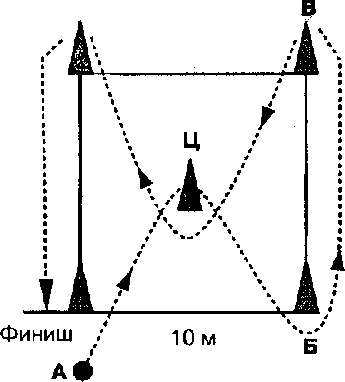 Рис. 1 Ведение мяча по «восьмерке»Ведение мяча по границе штрафной площади (рис. 2). Испытуемый с мячом встает перед пересечением штрафной и вратарской линий. По сигналу он начинает ведение мяча подошвой правой ноги по границе штрафной площади до пересечения ее с линией ворот. Как только мяч пересечет эту точку, испытуемый разворачивается и начинает ведение мяча подошвой левой ноги в обратном направлении по границе штрафной площади. Как только он пересекает с мячом линию ворот, фиксируется время прохождения дистанции.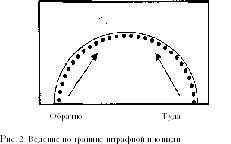 ПЛАНИРУЕМЫЕ РЕЗУЛЬТАТЫ ОБУЧЕНИЯвыработка оптимальных двигательных режимов для детей с учетом их возрастных, психологических и иных особенностей, развитие потребности заниматься физической культурой и спортом;пробуждение в детях желания заботиться о собственном здоровье;формирование знания негативных факторов риска здоровью.Список используемой литературы:Мини-фубол (футзал): Примерная программа для детско-юношеских спортивных школ, специализированных детско-юношеских школ олимпийского резерва С.Н. Андреев, Э. Г.Алиев, В. С. Левин, К. В. Еременко. - М.: Советский спорт, 2010. - 96 с.Андреев СЛ. Футбол - твоя игра. - М.: Просвещение, 2005. - 144 с.Максименко И.Г. Планирование и контроль тренировочного процесса в спортивных играх. - Луганск: Знание, 2006. - 276 с.Филин В.П., Фомин И.А. Основы юношеского спорта. - М.: ФиС, 1980.-255 с.Мутко В.Л., Андреев С.Н. , Алиев Э.Г. Мини-футбол–игра для всех – М. Советский спорт, 2008.- 264 стр.Тюленьков С.Ю. , Федоров А.А. Футбол в зале: система подготовки.- М.: Терра-Спорт,2006.- 86 стр. (Библиотечка тренера)17«Согласовано»Заместитель директора по УВР  МОУ «Исменецкая СОШ»____________ О. В. Петровская«Утверждаю» 
Директор МОУ «Исменецкая СОШ»_________В. Л. Созонов
№ раздела, темыНаименование разделов и темВсего часовВ том числеВ том числеВ том числе№ раздела, темыНаименование разделов и темВсего часовтеорияпрактикаконтроль1234561Техническая подготовка10В течение учебного процесса102.Тактическая подготовка5В течение учебного процесса53.Общая физическая подготовка8814.Специальная физическая подготовка7715.Соревнования336.Инструкторская и судейская практика11Итого:34№Тема урокаТема урокаВсего часовИз нихИз нихУУДФорма занятийКонтроль№Тема урокаТема урокаВсего часовтеорияпрактикаУУДФорма занятийКонтрольТехническая подготовкаТехническая подготовкаТехническая подготовка1010Личностные:Мотивация к обучениюТерпениеВоляСтремление к достижению целиРегулятивные:ПланированиеСамооценкаВзаимооценкаПознавательные:Выбор эффективной техникиРефлексияРешение проблем собственным путемКоммуникативные:СотрудничествоРазрешение конфликтовПредметные:Способность контролировать мячУмение наносить удары по мячу различными способамиСпособность противодействовать сопернику1Различные способы перемещенияРазличные способы перемещения11Личностные:Мотивация к обучениюТерпениеВоляСтремление к достижению целиРегулятивные:ПланированиеСамооценкаВзаимооценкаПознавательные:Выбор эффективной техникиРефлексияРешение проблем собственным путемКоммуникативные:СотрудничествоРазрешение конфликтовПредметные:Способность контролировать мячУмение наносить удары по мячу различными способамиСпособность противодействовать соперникутренировкаНаблюдение и коррекция2Удары по мячу ногой с местаУдары по мячу ногой с места11Личностные:Мотивация к обучениюТерпениеВоляСтремление к достижению целиРегулятивные:ПланированиеСамооценкаВзаимооценкаПознавательные:Выбор эффективной техникиРефлексияРешение проблем собственным путемКоммуникативные:СотрудничествоРазрешение конфликтовПредметные:Способность контролировать мячУмение наносить удары по мячу различными способамиСпособность противодействовать соперникуобъяснениетестирование3Удары по мячу ногой в движенииУдары по мячу ногой в движении11Личностные:Мотивация к обучениюТерпениеВоляСтремление к достижению целиРегулятивные:ПланированиеСамооценкаВзаимооценкаПознавательные:Выбор эффективной техникиРефлексияРешение проблем собственным путемКоммуникативные:СотрудничествоРазрешение конфликтовПредметные:Способность контролировать мячУмение наносить удары по мячу различными способамиСпособность противодействовать соперникутренировкадиагностика4Удары по мячу ногой с летаУдары по мячу ногой с лета11Личностные:Мотивация к обучениюТерпениеВоляСтремление к достижению целиРегулятивные:ПланированиеСамооценкаВзаимооценкаПознавательные:Выбор эффективной техникиРефлексияРешение проблем собственным путемКоммуникативные:СотрудничествоРазрешение конфликтовПредметные:Способность контролировать мячУмение наносить удары по мячу различными способамиСпособность противодействовать соперникутренировкакоррекция5Удары по мячу головойУдары по мячу головой11Личностные:Мотивация к обучениюТерпениеВоляСтремление к достижению целиРегулятивные:ПланированиеСамооценкаВзаимооценкаПознавательные:Выбор эффективной техникиРефлексияРешение проблем собственным путемКоммуникативные:СотрудничествоРазрешение конфликтовПредметные:Способность контролировать мячУмение наносить удары по мячу различными способамиСпособность противодействовать соперникутренировкакоррекция6Обработка катящегося мячаОбработка катящегося мяча11Личностные:Мотивация к обучениюТерпениеВоляСтремление к достижению целиРегулятивные:ПланированиеСамооценкаВзаимооценкаПознавательные:Выбор эффективной техникиРефлексияРешение проблем собственным путемКоммуникативные:СотрудничествоРазрешение конфликтовПредметные:Способность контролировать мячУмение наносить удары по мячу различными способамиСпособность противодействовать соперникуТренировкакоррекция7Обработка летящего мячаОбработка летящего мяча11Личностные:Мотивация к обучениюТерпениеВоляСтремление к достижению целиРегулятивные:ПланированиеСамооценкаВзаимооценкаПознавательные:Выбор эффективной техникиРефлексияРешение проблем собственным путемКоммуникативные:СотрудничествоРазрешение конфликтовПредметные:Способность контролировать мячУмение наносить удары по мячу различными способамиСпособность противодействовать соперникуТренировкакоррекция8Ведение мячаВедение мяча11Личностные:Мотивация к обучениюТерпениеВоляСтремление к достижению целиРегулятивные:ПланированиеСамооценкаВзаимооценкаПознавательные:Выбор эффективной техникиРефлексияРешение проблем собственным путемКоммуникативные:СотрудничествоРазрешение конфликтовПредметные:Способность контролировать мячУмение наносить удары по мячу различными способамиСпособность противодействовать соперникуТренировкакоррекция9Обманные движения (финты)Обманные движения (финты)11Личностные:Мотивация к обучениюТерпениеВоляСтремление к достижению целиРегулятивные:ПланированиеСамооценкаВзаимооценкаПознавательные:Выбор эффективной техникиРефлексияРешение проблем собственным путемКоммуникативные:СотрудничествоРазрешение конфликтовПредметные:Способность контролировать мячУмение наносить удары по мячу различными способамиСпособность противодействовать соперникуТренировкаКоррекция10Отбор мячаОтбор мяча11Личностные:Мотивация к обучениюТерпениеВоляСтремление к достижению целиРегулятивные:ПланированиеСамооценкаВзаимооценкаПознавательные:Выбор эффективной техникиРефлексияРешение проблем собственным путемКоммуникативные:СотрудничествоРазрешение конфликтовПредметные:Способность контролировать мячУмение наносить удары по мячу различными способамиСпособность противодействовать соперникутренировкакоррекцияЗачет2. Тактическая подготовка2. Тактическая подготовка2. Тактическая подготовка55Личностные:ТерпениеВоляСтремление к достижению целиРегулятивные:ПланированиеСамооценкаВзаимооценкаПознавательные:Выбор эффективной тактикиРефлексияРешение проблем собственным путемКоммуникативные:СотрудничествоРазрешение конфликтовПредметные:Способность выбирать действиеУмение «действовать на опережение»Способность к групповым взаимодействиям11Тактика игры в атакеТактика игры в атаке11Личностные:ТерпениеВоляСтремление к достижению целиРегулятивные:ПланированиеСамооценкаВзаимооценкаПознавательные:Выбор эффективной тактикиРефлексияРешение проблем собственным путемКоммуникативные:СотрудничествоРазрешение конфликтовПредметные:Способность выбирать действиеУмение «действовать на опережение»Способность к групповым взаимодействиямобъяснениеАнкетирование12Тактика игры в атакеТактика игры в атаке11Личностные:ТерпениеВоляСтремление к достижению целиРегулятивные:ПланированиеСамооценкаВзаимооценкаПознавательные:Выбор эффективной тактикиРефлексияРешение проблем собственным путемКоммуникативные:СотрудничествоРазрешение конфликтовПредметные:Способность выбирать действиеУмение «действовать на опережение»Способность к групповым взаимодействиямТренировкаНаблюдение13Тактика игры в оборонеТактика игры в обороне11Личностные:ТерпениеВоляСтремление к достижению целиРегулятивные:ПланированиеСамооценкаВзаимооценкаПознавательные:Выбор эффективной тактикиРефлексияРешение проблем собственным путемКоммуникативные:СотрудничествоРазрешение конфликтовПредметные:Способность выбирать действиеУмение «действовать на опережение»Способность к групповым взаимодействиямТренировкаКоррекция14Тактика игры в оборонеТактика игры в обороне11Личностные:ТерпениеВоляСтремление к достижению целиРегулятивные:ПланированиеСамооценкаВзаимооценкаПознавательные:Выбор эффективной тактикиРефлексияРешение проблем собственным путемКоммуникативные:СотрудничествоРазрешение конфликтовПредметные:Способность выбирать действиеУмение «действовать на опережение»Способность к групповым взаимодействиямтренировкакоррекция15Тактика игры вратаряТактика игры вратаря11Личностные:ТерпениеВоляСтремление к достижению целиРегулятивные:ПланированиеСамооценкаВзаимооценкаПознавательные:Выбор эффективной тактикиРефлексияРешение проблем собственным путемКоммуникативные:СотрудничествоРазрешение конфликтовПредметные:Способность выбирать действиеУмение «действовать на опережение»Способность к групповым взаимодействиямобъяснениеКоррекциятестированиеОбщая физическая подготовкаОбщая физическая подготовкаОбщая физическая подготовка88Личностные:ТерпениеВоляСтремление к достижению целиРегулятивные:ПланированиеСамооценкаВзаимооценкаПознавательные:Выбор эффективной тактикиРефлексияРешение проблем собственным путемКоммуникативные:СотрудничествоРазрешение конфликтовПредметные:Способность к физическим усилиямУмение выполнять строевые командыОсознание основ ЗОЖ16Силовые упражненияСиловые упражнения11Личностные:ТерпениеВоляСтремление к достижению целиРегулятивные:ПланированиеСамооценкаВзаимооценкаПознавательные:Выбор эффективной тактикиРефлексияРешение проблем собственным путемКоммуникативные:СотрудничествоРазрешение конфликтовПредметные:Способность к физическим усилиямУмение выполнять строевые командыОсознание основ ЗОЖтренировкаНаблюдение17Упражнения на тренажерахУпражнения на тренажерах11Личностные:ТерпениеВоляСтремление к достижению целиРегулятивные:ПланированиеСамооценкаВзаимооценкаПознавательные:Выбор эффективной тактикиРефлексияРешение проблем собственным путемКоммуникативные:СотрудничествоРазрешение конфликтовПредметные:Способность к физическим усилиямУмение выполнять строевые командыОсознание основ ЗОЖКруговая тренировкаТестирование18Беговые упражненияБеговые упражнения11Личностные:ТерпениеВоляСтремление к достижению целиРегулятивные:ПланированиеСамооценкаВзаимооценкаПознавательные:Выбор эффективной тактикиРефлексияРешение проблем собственным путемКоммуникативные:СотрудничествоРазрешение конфликтовПредметные:Способность к физическим усилиямУмение выполнять строевые командыОсознание основ ЗОЖТренировкаКоррекция19Беговые упражненияБеговые упражнения11Личностные:ТерпениеВоляСтремление к достижению целиРегулятивные:ПланированиеСамооценкаВзаимооценкаПознавательные:Выбор эффективной тактикиРефлексияРешение проблем собственным путемКоммуникативные:СотрудничествоРазрешение конфликтовПредметные:Способность к физическим усилиямУмение выполнять строевые командыОсознание основ ЗОЖТренировкаКоррекция20Упражнения с мячамиУпражнения с мячами11Личностные:ТерпениеВоляСтремление к достижению целиРегулятивные:ПланированиеСамооценкаВзаимооценкаПознавательные:Выбор эффективной тактикиРефлексияРешение проблем собственным путемКоммуникативные:СотрудничествоРазрешение конфликтовПредметные:Способность к физическим усилиямУмение выполнять строевые командыОсознание основ ЗОЖТренировкаКоррекция21Упражнения с мячамиУпражнения с мячами11Личностные:ТерпениеВоляСтремление к достижению целиРегулятивные:ПланированиеСамооценкаВзаимооценкаПознавательные:Выбор эффективной тактикиРефлексияРешение проблем собственным путемКоммуникативные:СотрудничествоРазрешение конфликтовПредметные:Способность к физическим усилиямУмение выполнять строевые командыОсознание основ ЗОЖКруговая тренировкаКоррекция22Упражнения в парахУпражнения в парах11Личностные:ТерпениеВоляСтремление к достижению целиРегулятивные:ПланированиеСамооценкаВзаимооценкаПознавательные:Выбор эффективной тактикиРефлексияРешение проблем собственным путемКоммуникативные:СотрудничествоРазрешение конфликтовПредметные:Способность к физическим усилиямУмение выполнять строевые командыОсознание основ ЗОЖтренировкаКоррекция23Контрольный урокКонтрольный урок11Личностные:ТерпениеВоляСтремление к достижению целиРегулятивные:ПланированиеСамооценкаВзаимооценкаПознавательные:Выбор эффективной тактикиРефлексияРешение проблем собственным путемКоммуникативные:СотрудничествоРазрешение конфликтовПредметные:Способность к физическим усилиямУмение выполнять строевые командыОсознание основ ЗОЖсоревнованиезачетСпециальная физическая подготовкаСпециальная физическая подготовкаСпециальная физическая подготовка77Личностные:ТерпениеВоляСтремление к достижению целиРегулятивные:ПланированиеСамооценкаВзаимооценкаПознавательные:Выбор эффективной тактикиРефлексияРешение проблем собственным путемКоммуникативные:СотрудничествоРазрешение конфликтовПредметные:Развитие специальных физических качествСпособность выполнять максимальные усилия24Скоростная подготовкаСкоростная подготовка11Личностные:ТерпениеВоляСтремление к достижению целиРегулятивные:ПланированиеСамооценкаВзаимооценкаПознавательные:Выбор эффективной тактикиРефлексияРешение проблем собственным путемКоммуникативные:СотрудничествоРазрешение конфликтовПредметные:Развитие специальных физических качествСпособность выполнять максимальные усилияТренировкатестирование25Силовая подготовкаСиловая подготовка11Личностные:ТерпениеВоляСтремление к достижению целиРегулятивные:ПланированиеСамооценкаВзаимооценкаПознавательные:Выбор эффективной тактикиРефлексияРешение проблем собственным путемКоммуникативные:СотрудничествоРазрешение конфликтовПредметные:Развитие специальных физических качествСпособность выполнять максимальные усилияТренировкакоррекция26Скор-сил. подготовкаСкор-сил. подготовка11Личностные:ТерпениеВоляСтремление к достижению целиРегулятивные:ПланированиеСамооценкаВзаимооценкаПознавательные:Выбор эффективной тактикиРефлексияРешение проблем собственным путемКоммуникативные:СотрудничествоРазрешение конфликтовПредметные:Развитие специальных физических качествСпособность выполнять максимальные усилияТренировкакоррекция27Развитие выносливостиРазвитие выносливости11Личностные:ТерпениеВоляСтремление к достижению целиРегулятивные:ПланированиеСамооценкаВзаимооценкаПознавательные:Выбор эффективной тактикиРефлексияРешение проблем собственным путемКоммуникативные:СотрудничествоРазрешение конфликтовПредметные:Развитие специальных физических качествСпособность выполнять максимальные усилияТренировкакоррекция28Развитие ловкостиРазвитие ловкости11Личностные:ТерпениеВоляСтремление к достижению целиРегулятивные:ПланированиеСамооценкаВзаимооценкаПознавательные:Выбор эффективной тактикиРефлексияРешение проблем собственным путемКоммуникативные:СотрудничествоРазрешение конфликтовПредметные:Развитие специальных физических качествСпособность выполнять максимальные усилияТренировкакоррекция28Борьба за мячБорьба за мяч11Личностные:ТерпениеВоляСтремление к достижению целиРегулятивные:ПланированиеСамооценкаВзаимооценкаПознавательные:Выбор эффективной тактикиРефлексияРешение проблем собственным путемКоммуникативные:СотрудничествоРазрешение конфликтовПредметные:Развитие специальных физических качествСпособность выполнять максимальные усилияТренировкакоррекция29Борьба за мячБорьба за мяч11Личностные:ТерпениеВоляСтремление к достижению целиРегулятивные:ПланированиеСамооценкаВзаимооценкаПознавательные:Выбор эффективной тактикиРефлексияРешение проблем собственным путемКоммуникативные:СотрудничествоРазрешение конфликтовПредметные:Развитие специальных физических качествСпособность выполнять максимальные усилиятренировкакоррекция30Контрольный урокКонтрольный урок11Личностные:ТерпениеВоляСтремление к достижению целиРегулятивные:ПланированиеСамооценкаВзаимооценкаПознавательные:Выбор эффективной тактикиРефлексияРешение проблем собственным путемКоммуникативные:СотрудничествоРазрешение конфликтовПредметные:Развитие специальных физических качествСпособность выполнять максимальные усилияСоревнованиезачетСоревнованияСоревнованияСоревнования44СоревнованиеСоревнованиеИтого:34Контрольное упражнениеВозрастОценкаОценкаОценкаОценкаОценкаОценкаОценкаКонтрольное упражнениеВозраст«3»«3»«4»«4»«5»«5»«5»Контрольное упражнениеВозрастмдмдммдОбщая подготовленностьОбщая подготовленностьОбщая подготовленностьОбщая подготовленностьОбщая подготовленностьОбщая подготовленностьОбщая подготовленностьОбщая подготовленностьОбщая подготовленностьБег 30 м., с.86.36.46.16.25.95.96.0Бег 30 м., с.96.26.36.06.15.85.85.9Бег 30 м., с.106.06.25.86.05.65.65.8Бег 30 м., с.115.86.15.65.95.45.45.7Челночный бег 30 м.(5 х 6 м)813.213.413.013.212.612.612.8Челночный бег 30 м.(5 х 6 м)913.013.212.713.012.412.412.6Челночный бег 30 м.(5 х 6 м)1012.612.812.4Ё12.511.911.912.2Челночный бег 30 м.(5 х 6 м)1112.212.411.912.211.511.511.9Челночный бег 104 м.с.8-------Челночный бег 104 м.с.942.045.040.043.037.037.040.0Челночный бег 104 м.с.1038.042.036.040.033.033.037.0Челночный бег 104 м.с.1134.039.032.037.030.030.035.0Прыжок в длину с места, см.8152142155145160160150Прыжок в длину с места, см.9155145160150165165155Прыжок в длину с места, см.10160157168160173173165Прыжок в длину с места, см.11170160175168180180173Специальная подготовленностьСпециальная подготовленностьСпециальная подготовленностьСпециальная подготовленностьСпециальная подготовленностьСпециальная подготовленностьСпециальная подготовленностьСпециальная подготовленностьСпециальная подготовленностьЖонглирование мяча ногами, кол-во ударов85464755Жонглирование мяча ногами, кол-во ударов96475886Жонглирование мяча ногами, кол-во ударов1013101511161612Жонглирование мяча ногами, кол-во ударов1119132115222216Бег 30 м с ведением мяча, сек.87.27.66.97.36.56.57.0Бег 30 м с ведением мяча, сек.96.67.26.46.96.26.26.7Бег 30 м с ведением мяча, сек.106.47.06.26.76.06.06.5Бег 30 м с ведением мяча, сек.116.36.86.16.55.95.96.3Ведение мяча по «восьмерке»8+++Ведение мяча по «восьмерке»9+++Ведение мяча по «восьмерке»10+++Ведение мяча по «восьмерке»11+++Ведение мяча по границе штрафной площадке.8+++Ведение мяча по границе штрафной площадке.9+++Ведение мяча по границе штрафной площадке.10+++Ведение мяча по границе штрафной площадке.11+++